De tentoonstelling:  Op een tentoonstelling kun je van alles zien over een bepaald onderwerp. Er zijn                                           allemaal spullen over dat onderwerp bij elkaar gezet. Het publiek:		Dat zijn mensen die naar iets  komen kijken of luisteren. Uitnodigen:		Iemand uitnodigen is: iemand vragen of hij of zij bij je wil komen, of samen iets wil doen.Rondleiden:		Als je iemand ergens rondleidt, laat je hem of haar alles zien. Je vertelt er dingen bij                                     die leuk zijn om te weten.De opening:	`	Een opening is een gebeurtenis waarbij iets geopend wordt. Bijvoorbeeld een winkel                                     of een tentoonstelling.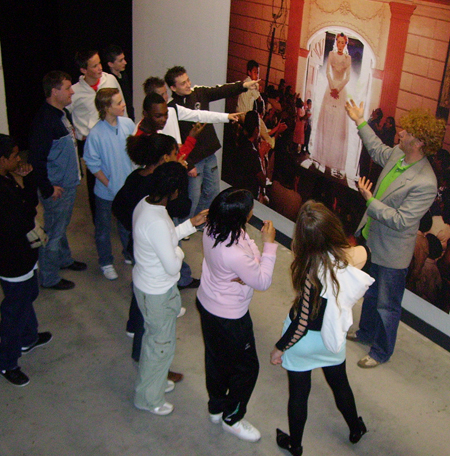 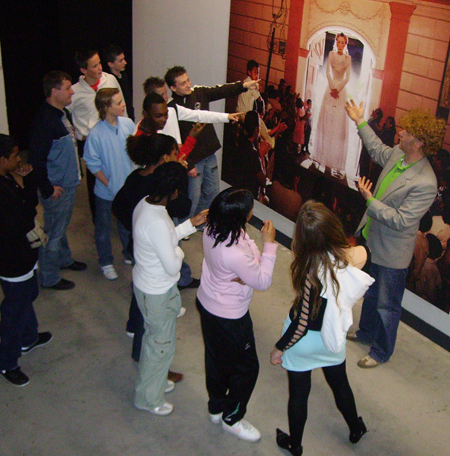 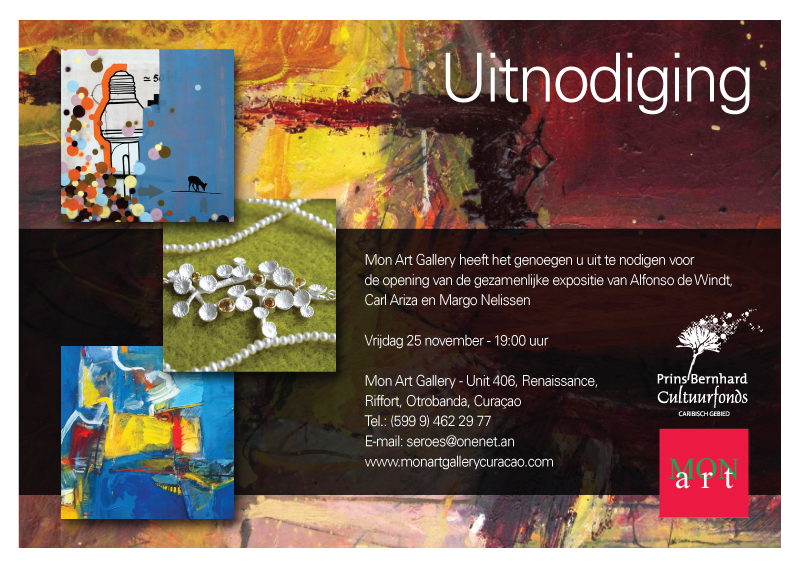 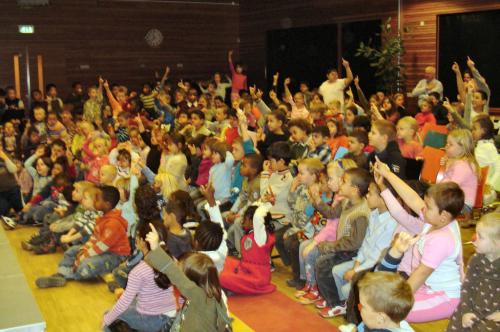 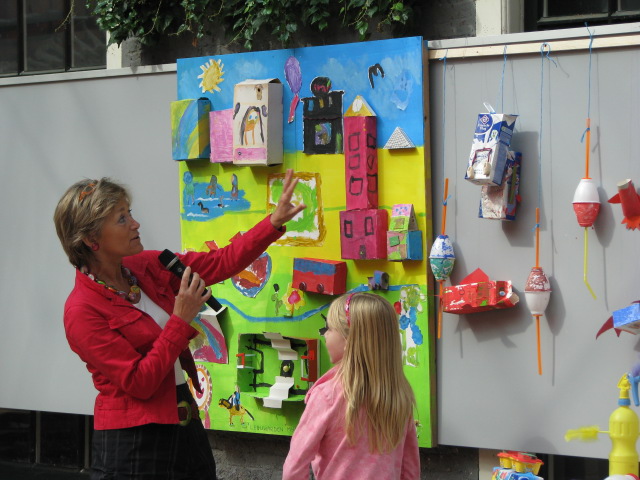 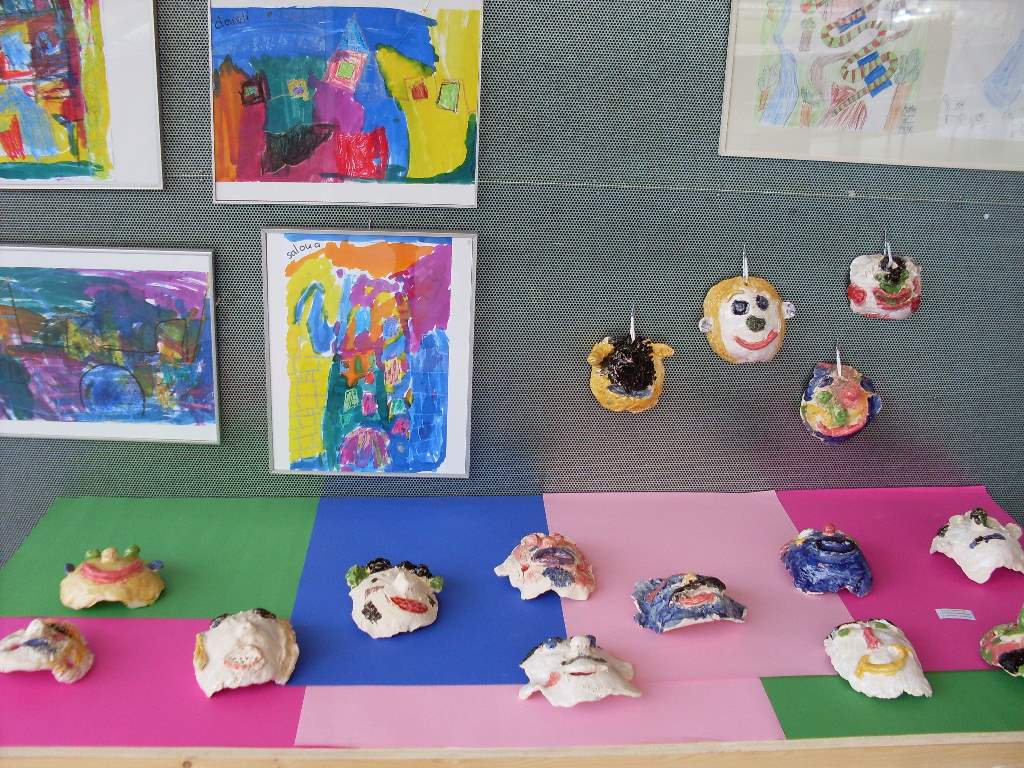 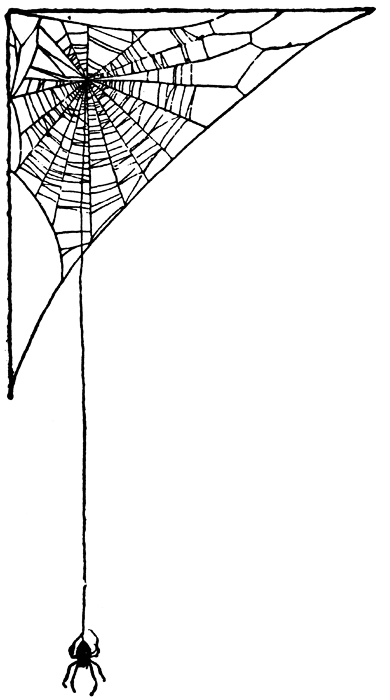 